Dear Sir/Madam,1	At the request of the Chair of TSAG (Telecommunication Standardization Advisory Group), I have the honour to inform you that the TSAG, in its meeting from 22-26 January 2024, agreed to delete Recommendations ITU-T A.4 (2012) and A.6 (2012), in accordance with the provisions of Resolution 1, Section 9, § 9.8.2, of WTSA (Rev. Geneva, 2022), in a coordinated way with the Approval (TAP Decision) of draft new Recommendation ITU-T A.24 (Collaboration and exchange of information with other organizations). Forty-two Member States and 24 Sector Members participated in the meeting and there was no objection to this agreement.2	Annex 1 gives information about this agreement, including an explanatory summary about the reasons for the deletion.3	Having regard to the provisions of Resolution 1, Section 9, I should be grateful if you would inform me by 2400 hours UTC on Thursday 1 August 2024 whether your Administration/organization approves or rejects this deletion.	Should any Member States or Sector Members be of the opinion that deletion should not be accepted, they should advise their reasons for disapproving and the matter would be referred back to the Study Group.4	After the deadline in §3, the Director of TSB will notify, in a Circular, the result of the consultation. This information will also be published in the ITU Operational Bulletin.Yours faithfully,Seizo Onoe
Director of the Telecommunication
Standardization Bureau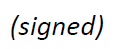 Annex: 1ANNEX 1Recommendation proposed for deletion: ITU-T A.4 (2012) and A.6 (2012)A.4 (2012), Communication process between the ITU Telecommunication Standardization Sector and forums and consortiaApproval date:	2012-11-30SummaryThis Recommendation describes how to initiate a communication process between ITU-T and a forum/consortium. It lists the A.4-qualifying criteria for forums/consortia, and it describes the document exchange between A.4-qualified forums/consortia and the ITU-T.A.6 (2012), Cooperation and exchange of information between the ITU Telecommunication Standardization Sector and national and regional standards development organizationsApproval date:	2012-11-30SummaryThis Recommendation describes the establishment of the process for cooperation and information exchange between ITU-T and national and regional standards development organizations, and the communication process once an organization has been A.6-qualified.Explanatory summary about the reasons for the deletion of ITU-T A.4 and A.6All relevant provisions of Recommendations ITU-T A.4 and ITU-T A.6 are either covered by the Recommendations ITU-T A.5 and A.25 or by the new draft Recommendation ITU-T A.24, which is currently under the TAP approval process (see TSB Circular 203). At the TSAG meeting in Geneva, 22-26 January 2024, it was agreed that the process for the deletion of ITU-T A.4 and A.6 should start three months prior to the TSAG meeting in Geneva, 29 July - 2 August 2024 (so that the deletion would come into force at the same time when TSAG considers the approval of ITU-T A.24). For more information on the justification for these deletions, please see TSAG-TD394R1 and TSAG-R4.NOTE: ITU-T A.24 has been developed based on ITU-T A Suppl. 5, which is also planned for deletion by TSAG upon ITU-T A.24 approval (see TSAG-TD317R5).  _______________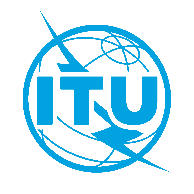 International telecommunication unionTelecommunication Standardization BureauInternational telecommunication unionTelecommunication Standardization BureauGeneva, 1 May 2024Geneva, 1 May 2024Ref:TSB Circular 179TSAG/BJTo:-	Administrations of Member States of the Union;-	ITU-T Sector MembersCopy to:-	Associates of ITU-T Study Groups; -	ITU Academia;-	The Chair and Vice-Chairs of TSAG;-	The Director of the Telecommunication Development Bureau;-	The Director of the Radiocommunication BureauTo:-	Administrations of Member States of the Union;-	ITU-T Sector MembersCopy to:-	Associates of ITU-T Study Groups; -	ITU Academia;-	The Chair and Vice-Chairs of TSAG;-	The Director of the Telecommunication Development Bureau;-	The Director of the Radiocommunication BureauTel:+41 22 730 6311To:-	Administrations of Member States of the Union;-	ITU-T Sector MembersCopy to:-	Associates of ITU-T Study Groups; -	ITU Academia;-	The Chair and Vice-Chairs of TSAG;-	The Director of the Telecommunication Development Bureau;-	The Director of the Radiocommunication BureauTo:-	Administrations of Member States of the Union;-	ITU-T Sector MembersCopy to:-	Associates of ITU-T Study Groups; -	ITU Academia;-	The Chair and Vice-Chairs of TSAG;-	The Director of the Telecommunication Development Bureau;-	The Director of the Radiocommunication BureauFax:E-mail:+41 22 730 5853tsbtsag@itu.int To:-	Administrations of Member States of the Union;-	ITU-T Sector MembersCopy to:-	Associates of ITU-T Study Groups; -	ITU Academia;-	The Chair and Vice-Chairs of TSAG;-	The Director of the Telecommunication Development Bureau;-	The Director of the Radiocommunication BureauTo:-	Administrations of Member States of the Union;-	ITU-T Sector MembersCopy to:-	Associates of ITU-T Study Groups; -	ITU Academia;-	The Chair and Vice-Chairs of TSAG;-	The Director of the Telecommunication Development Bureau;-	The Director of the Radiocommunication BureauSubject:Proposed deletion of Recommendations ITU-T A.4 (2012) and A.6 (2012) agreed to by TSAG at its meeting on 26 January 2024Proposed deletion of Recommendations ITU-T A.4 (2012) and A.6 (2012) agreed to by TSAG at its meeting on 26 January 2024Proposed deletion of Recommendations ITU-T A.4 (2012) and A.6 (2012) agreed to by TSAG at its meeting on 26 January 2024